      87 спортсменов западной зоны Оренбургской области приняли участие в 3 про-туре по настольному теннису среди юношей и девушек 2003 года рождения и моложе, который проходил 21 декабря 2019 года в специализированном зале для настольного тенниса Сорочинского городского округа.Весь пьедестал почета за спортсменами СШОР г.Сорочинска.Наиболее успешно выступил Кизимов Савелий,  не дав шансы соперникам, он не проиграл не одной встречи и занял первое место.Результаты соревнований:Юноши 1 место – Кизимов Савелий (СОШ № 7)2 место  - Гавышев Александр ( СОШ № 5)3 место – Пасюга Владислав (СОШ № 5)Девушки1 место – Акимова Дарья ( СОШ № 4)2 место – Дорохина Виктория ( СОШ №4)3 место – Мелешко Юлия (СОШ № 7)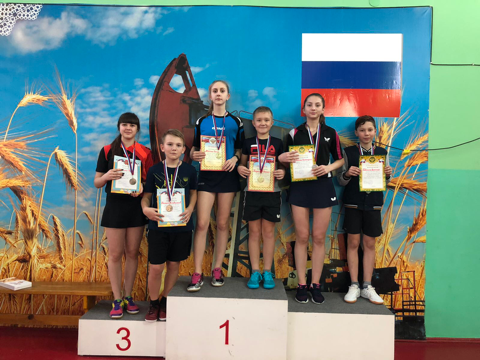 